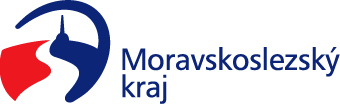 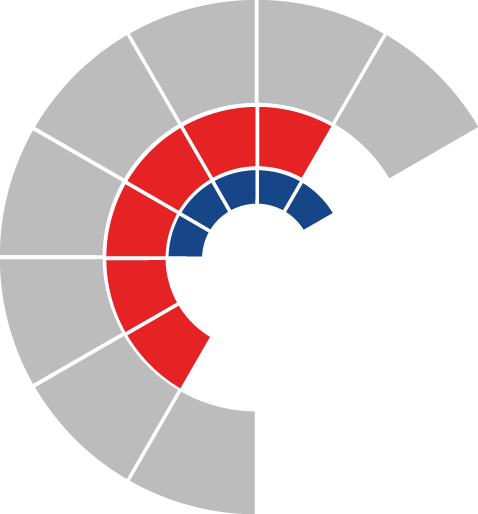 							Výbor sociální zastupitelstva kraje 										 Výpis z usneseníČíslo jednání:	22.		Datum konání:	13. 11. 2023Číslo usnesení: 22/213Výbor sociální zastupitelstva kraje d o p o r u č u j ezastupitelstvu krajeschválit Aktualizaci č. 1 Střednědobého plánu rozvoje sociálních služeb a dalších aktivit v Moravskoslezském kraji na léta 2024-2026Za správnost vyhotovení:Bc. Peter HančinV Ostravě dne 13. 11. 2023Ing. Jiří Carbolpředseda výboru sociálního